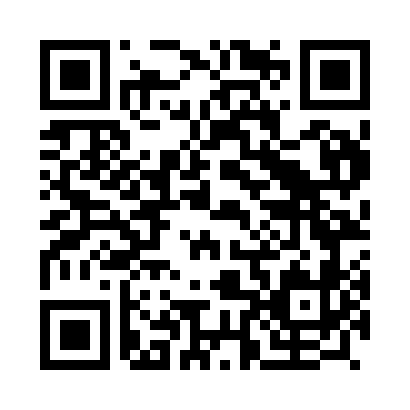 Prayer times for Montezinho, PortugalWed 1 May 2024 - Fri 31 May 2024High Latitude Method: Angle Based RulePrayer Calculation Method: Muslim World LeagueAsar Calculation Method: HanafiPrayer times provided by https://www.salahtimes.comDateDayFajrSunriseDhuhrAsrMaghribIsha1Wed4:346:231:246:218:2610:082Thu4:326:211:246:228:2710:093Fri4:316:201:246:228:2810:114Sat4:296:191:246:238:2910:135Sun4:276:181:246:248:3110:146Mon4:256:161:246:248:3210:167Tue4:236:151:246:258:3310:178Wed4:216:141:246:268:3410:199Thu4:206:131:236:268:3510:2110Fri4:186:121:236:278:3610:2211Sat4:166:111:236:278:3710:2412Sun4:156:091:236:288:3810:2513Mon4:136:081:236:298:3910:2714Tue4:116:071:236:298:4010:2915Wed4:106:061:236:308:4110:3016Thu4:086:051:236:308:4210:3217Fri4:066:041:236:318:4310:3318Sat4:056:041:246:318:4410:3519Sun4:036:031:246:328:4510:3620Mon4:026:021:246:338:4610:3821Tue4:006:011:246:338:4710:3922Wed3:596:001:246:348:4810:4123Thu3:585:591:246:348:4910:4224Fri3:565:591:246:358:5010:4425Sat3:555:581:246:358:5110:4526Sun3:545:571:246:368:5110:4627Mon3:535:571:246:368:5210:4828Tue3:515:561:246:378:5310:4929Wed3:505:561:256:378:5410:5030Thu3:495:551:256:388:5510:5231Fri3:485:551:256:388:5610:53